Your recent request for information is replicated below, together with our response.I wrote to my MSP back in 2021 about speed awareness courses in Scotland and below is the answer that I received. Can you possibly tell me if speed awareness courses in Scotland are still being considered?[Police Scotland have responded to my request for information regarding the introduction of a speed awareness course. They write "Keeping the public safe on our roads is a priority for Police Scotland and we are continually reviewing ways in which we can work alongside our partners to improve road safety and deter against dangerous or illegal driving practices.

A multi-agency group was established to examine the logistical and operational framework of offering any motorists caught speeding the opportunity to enrol in a speed awareness course. In addition, a course content and funding subgroup has also been established to consider possible costs appropriately.

Police Scotland has now purchased a new IT system to manage various processes that support the criminal justice system and this will also support our involvement with speed awareness courses. A pilot trial is currently underway, prior to a national roll-out, which will be completed in 2022.

We will continue to work alongside our key partners on new initiatives aimed at improving road safety and enhancing responsible driving."]I can advise you that the Road Traffic Diversionary Courses (RTDC) project was pended in November 2022 due to a lack of resource to continue on to implementation and an executive decision not to prioritise at that stage.  This was due to the ongoing challenging financial landscape resulting in a prioritisation review of ongoing projects.  Given the significant resource and finance that would have been required to deliver RTDC (estimated to be over £500,000 over two years) the decision was taken to discontinue this project.If you require any further assistance please contact us quoting the reference above.You can request a review of this response within the next 40 working days by email or by letter (Information Management - FOI, Police Scotland, Clyde Gateway, 2 French Street, Dalmarnock, G40 4EH).  Requests must include the reason for your dissatisfaction.If you remain dissatisfied following our review response, you can appeal to the Office of the Scottish Information Commissioner (OSIC) within 6 months - online, by email or by letter (OSIC, Kinburn Castle, Doubledykes Road, St Andrews, KY16 9DS).Following an OSIC appeal, you can appeal to the Court of Session on a point of law only. This response will be added to our Disclosure Log in seven days' time.Every effort has been taken to ensure our response is as accessible as possible. If you require this response to be provided in an alternative format, please let us know.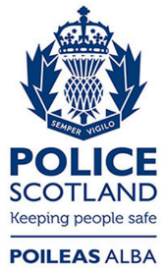 Freedom of Information ResponseOur reference:  FOI 23-1404Responded to:  09 June 2023